FAST Healthcare NetworksPlus Project Proposal FormProject TitleFAST Healthcare CallFAST Early detection of cancer Principal InvestigatorName		Department	Institution	E-mail		Telephone	Co-investigator 1Name		Department	Institution	E-mail		Telephone	Co-investigator 2Name		Department	Institution	E-mail		Telephone	Other Collaborating InstitutionsGive details of any other industrial or clinical people who are participating in the project, but not as full investigators.Project TimelineStart date	End date*	Duration	 Months*End date must be before 31st Jan 2021Total Project CostThe 100% full economic cost excluding contributions from other partners.£AbstractWhich challenge does your proposal address? ☐ Analysis of electronic health records  ☐ Wearables and point of care☐ Digital health twins Summarise how your proposal addresses the challenge(s). Project Milestones and DeliverablesList the project’s key milestones and deliverables and when they will be due.  You should include at least one milestone relating to activity to put in place follow-on funding.BackgroundExplain the motivation for your proposal and the academic and clinical context, referencing past and current work.  How might this have both a positive economic benefit for the NHS and improve clinical outcomes?Research MethodologyGive details of the research that you propose to undertake.How Does the Proposal Address the Roadmap?Explain how your proposal addresses (one of) the three roadmaps shown in the report on the FAST Workshop on the Early Detection of Cancer that the Network has published.  You should explain how your engineering and physical sciences research tackles the clinical drivers.Project TeamHow does the proposal allow a new collaboration to form?  How does the proposal engage with early-career researchers?  How does the project engage with clinicians?Plan for a Subsequent Larger Research ActivityDescribe how you intend to grow from this initial project into a larger continuing research activity.RisksWhat are the main risks that the project’s milestones and deliverables will not be met and how are you able to mitigate these risks?Gantt ChartJustification of ResourcesJustification of ResourcesJustification of ResourcesJustification of ResourcesJustification of ResourcesJustification of ResourcesJustification of ResourcesJustification of ResourcesBriefly justify the resources that you are requesting and details of any other funding that is being contributed by other organisations.Briefly justify the resources that you are requesting and details of any other funding that is being contributed by other organisations.Briefly justify the resources that you are requesting and details of any other funding that is being contributed by other organisations.Briefly justify the resources that you are requesting and details of any other funding that is being contributed by other organisations.Briefly justify the resources that you are requesting and details of any other funding that is being contributed by other organisations.Briefly justify the resources that you are requesting and details of any other funding that is being contributed by other organisations.Briefly justify the resources that you are requesting and details of any other funding that is being contributed by other organisations.Briefly justify the resources that you are requesting and details of any other funding that is being contributed by other organisations.Detailed Project CostingDetailed Project CostingDetailed Project CostingDetailed Project CostingDetailed Project CostingDetailed Project CostingDetailed Project CostingDetailed Project CostingProject costs @100% FECProject costs @100% FECNetwork funding @80%Network funding @80%Other fundingOther fundingResearch staff (DI)Research staff (DI)££££££Student maintenanceStudent maintenance££Student feesStudent fees££Travel & subsistenceTravel & subsistence££££££ConsumablesConsumables££££££Equipment (<£10,000)Equipment (<£10,000)££££££SubcontractingSubcontracting££££££Other (details in JoR)Other (details in JoR)££££££FacilitiesFacilities££££££Pooled techniciansPooled technicians££££££Investigators (DA)Investigators (DA)££££££EstatesEstates££££££Infrastructure techniciansInfrastructure technicians££££££Indirect costsIndirect costs££££££TOTALSTOTALS££££££StaffStaffStaffStaffStaffStaffStaffStaffName%FTE%FTEStart dateStart dateEnd dateEnd dateDuration months months months months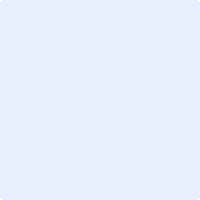 